ÇANAKKALE ONSEKİZ MART ÜNİVERSİTESİ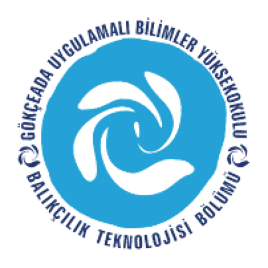 GÖKÇEADA UYGULAMALI BİLİMLER YÜKSEKOKULUBALIKÇILIK TEKNOLOJİSİ BÖLÜMÜ LİSANS PROGRAMI2017-2018 GÜZ DÖNEMİ  BİRİNCİ  SINIF  BÜTÜNLEME SINAV PROGRAMI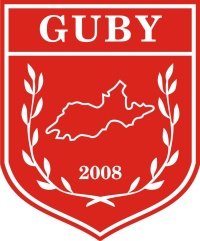 DERSTARİHSAATDERSLİKGÖZETMENTürk Dili 1(Öğr.Gör. Yadigar ERCAN SAYDAM)15.01.2018 PAZARTESİ12:003Öğr. Gör. Dr. Damla ÖZSAYIN İstatistik(Doç.Dr. Hakan AYYILDIZ)16.01.18SALI11:003Atatürk İlke ve İnkılapları Tarihi 1(Öğr.Gör. M. İdil ÖZ)15.01.2018PAZARTESİ11:003Öğr. Gör. Ufuk ATEŞ Teknik Resim(Doç.Dr. Hakan AYYILDIZ)17.01.18ÇARŞAMBA10:003Yabancı Dil 1(Öğr.Gör. Diba ŞENTRÜRK   )16.01.2018SALI13:003Arş. Gör. Necati KARAKAŞBalıkçılık Teknolojisine Giriş(Doç.Dr. Deniz ACARLI)19.01.18CUMA11:003Malzeme Bilgisi(Öğr.Gör. Çetin KEDİOĞLU)18.01.18PERŞEMBE11:003